Муниципальное Общественное Учреждение«Средняя общеобразовательная школа №55»Направление (секция): мир точных наук (математика)Исследовательская работаТема: Математика здорового питанияАвтор работы: Чернева Анастасия Антоновна, 6 «Б» классНаучный руководитель: Машковцева Татьяна ПетровнаМагнитогорск-2018СОДЕРЖАНИЕВВЕДЕНИЕ..............................................................................................................3 ГЛАВА 1. Здоровое питание……………………..................................................4ГЛАВА 2. Опрос учащихся и анализ ответов.......................................................6ГЛАВА 3. Расчет ккал  и составление меню .......................................................7ЗАКЛЮЧЕНИЕ.......................................................................................................9Приложение............................................................................................................10Список Литературы и ИНТЕРНЕТ-РЕСУРСЫ..................................................12Введение Здоровье – это бесценное достояние не только каждого отдельно взятого человека, но и всего общества. Однако, не многие люди сохраняют его до конца совей жизни. Актуальность выбранной темы проекта очевидна; и нам, и нашим родителям хочется, чтобы мы выросли здоровыми и в дальнейшей взрослой жизни вели здоровый образ жизни.Предметом исследования являются: рацион человека.Объект исследования:  человек.Гипотеза: с помощью математических расчетов можно сохранить фигуру и здоровье.  Цель: узнать, необходима ли математика для поддержания здоровья.Задачи:- узнать что такое «здоровое питание»;- узнать что нужно человеку для жизни;- изучить рацион человека;-опросить одноклассников;-составить меню на неделю;    7. Методы исследования:-  теоретическое исследование;- анализ литературы, электронных ресурсов. 8. Структура исследования состоит из введения, трех глав, заключения, списка литературы.Глава 1. Здоровое питаниеЗдоровое питание – важное слагаемое здорового образа жизни. Оно обеспечивает правильный рост и формирование организма, способствует сохранению здоровья, высокой работоспособности и продлению жизни.Организм получает необходимую ему энергию из пищи. И сколько бы человек ни съел, его организм использует в качестве топлива только ту часть пищи, которая покрывает его энергетические нужды. Поэтому, если пищи съедено больше, чем требуется организму, излишки её преобразуются в жир и откладываются в клетках жировой ткани. Если же энергозатраты организма превышают энергопоступления с пищей, необходимую добавку энергии организм получает за счет сжигания собственного жира, отложенного ранее про запас.Основу питания составляют белки, жиры и углеводы. Поступление в организм всех необходимых веществ: углеводов, жиров, белков, витаминов и микроэлементов  необходимо в нужных количествах и в правильных пропорциях. Наиболее оптимальным, с точки зрения здоровья, является следующее соотношение белков, жиров и углеводов:68% калорий должно поступать из углеводов,18% калорий должно поступать из жиров,14% калорий должно поступать из белков. Белки требуются организму человека, так как из них, в первую очередь, создаются мышцы, это основной строительный материал организма. Жиры являются источником энергии для нашего организма, они обеспечивают энергетику мышц при длительной интенсивной работе, помогают поддерживать постоянную температуру тела. Жиры плохо поддаются сгоранию в организме, поэтому накапливаются в нём. Полное исключение жиров (холестерина) из рациона питания недопустимо. Углеводы - это наша главная энергетическая кладовая, топливо, благодаря которому работают мышцы, сердце, мозг, пищеварительная система. Витамины - это вещества, которые присутствуют в продуктах питания в небольших количествах, но влияют на важнейшие функции организма. Минералы - это вещества, которые поддерживают в норме многие функции организма. К ним относятся кальций, фосфор, железо, магний, калий и другие. Всего насчитывается более 30 минералов и микроэлементов, без которых невозможно нормальное функционирование организма. Глава 2. Опрос учащихся и анализ ответовЯ решила провести опрос среди учащихся моего класса. Вопросы были следующиеЗнаете ли вы, что такое «здоровое питание»?Знаете ли вы, как оно влияет на наше здоровье?Правильно ли вы питаетесь?А ответы таковыми: «да», «нет», «не уверен». Результаты опроса следующие:На 1 вопрос 20 из 25 учеников ответили «да». 4 ученика сказали «нет», и лишь один был не уверен.На 2 вопрос 8 учеников ответило утвердительно, 10 отрицательно и 7 не смогли дать ответ.К сожалению, сказать «да» на 3 вопрос не смог не один из учеников. Но, что не может не радовать, ответить «нет» тоже никто не смог.По результатам анкетирования я выяснила, что большинство ребят знает и понимание, что такое «правильное питание» и как оно влияет на нашу жизнь. Большая часть учеников стараются исключить вредные продукты из их рациона, однако, не все в этом преуспели. Глава 3. Расчет ккал и оптимальное меню Мне стало интересно узнать, а правильно ли питается моя семья. Для этого мне нужно было узнать норму ккал в день для каждого человека, и узнать сколько ккал потребляет этот человек. А на основе этих данных составить меню для  нашей семьи из 4 человек. Папе 39 лет, он работает инженером. Его рост 190, но весит он 82 кг. Маме 39, она финансист. Рост 178 при весе 75. Их детям 12 и 5 лет. Они учатся в школе и ходят в садик соответственно. Старшая весит 56 к, рост её 170 см. Младший ребенок имеет рост 120 см и вес 20 кг.   Я рассчитала сколько ккал потребляет каждый член семьи и сколько он должен потреблять. В интернет-ресурсах я нашла таблицу №2 «О нормах ккал». С её помощью я рассчитала сколько ккал каждый член семьи потребляет  (см. приложение) по формуле выписанной мной из справочной литературы.   Формула расчета калорий такова: 655 + (9,5 х вес тела в кг) + (1,8 х рост в см) – (4,7 х возраст в годах) (для женщин); 655 + (13,7 х вес тела в кг) + (5 х рост в см) – (6,8 х возраст в годах) (для мужчин). Таким образом, папа потребляет (655+ (13,7 * 82)+(5*190)-(6,8*39)) 2463 ккал. в день. Мама (655+(9,5 *75)+(1,8*178) – (4,7*39)) 1504 ккал в день. Я употребляю (655+(9,5 *56)+(1,8*170) – (4,7*12)) 1436 ккал. А моя сестра лишь 655+(9,5 *19)+(1,8*120) – (4,7*5) 1028 ккал. вместо положенных 1800 ккал. Теперь я знаю сколько калорий кто потребляет, а сколько нужно потреблять. Но для составления меню нужно выяснить сколько же раз нужно питаться? Три или пять? Как лучше питаться: дробно или большими порциями?Некоторые учёные полагают, что если есть редко, но большими порциями, то увеличивается риск ожирения, путём увеличения синтеза и депонирования (липогенеза или «отложения» жира) после еды. Тем не менее, к единому мнению ученые не пришли: дискуссия продолжается, так как данные исследований противоречивы. Однако, для обычных людей, не обремененных спортивными достижениями и занятиями, для людей с избыточной массой тела частота приемов пищи не имеет значения.На основе этих данных я составила меню здорового и правильного питания, которое поможет оставить этот вес или наоборот снизить его. (см. приложение). Я выбрала 4-х разовое питание: завтрак, обед, перекус (полдник) и ужин.  Также, я решила вычислить стоимость моего меню на неделю. Оно составило ~6100  руб., а  прожиточный минимум на неделю от постановления губернатора Челябинской области от 7 февраля 2018 года №200 "Об установлении величины прожиточного минимума на душу населения и по основным социально-демографическим группам населения в Челябинской области 4 квартале 2018 года" составляет 9700 руб. для трудоспособного населения. Значит, мое меню не только полезное, но им может пользоваться любой житель нашей области.Заключение…Тому на пользу мой совет пойдет,Кто ест и пьет достойно, в свой черед.Авиценна Изучив данную тему я узнала:Правильное питание влияет на нашу жизнь.Какие вещества поступают в наш организм с пищей.Сколько ккал нужно потреблять разным группам людей.Как составить меню правильного питания. Моя гипотеза «с помощью математических расчетов можно сохранить фигуру и здоровье» подтвердилась. Ведь если хочешь оставаться здоровым нужно правильно питаться, рассчитывать свой рацион.Я предлагаю выработать каждому свою программу питания. Контролируйте всю потребляемую пищу. Рассчитывайте свой рацион питания и калорийность блюд, в этом вам поможет математика.ПриложениеПриложение № 1 Потребление ккал в семьеПриложение №2 Нормы ккал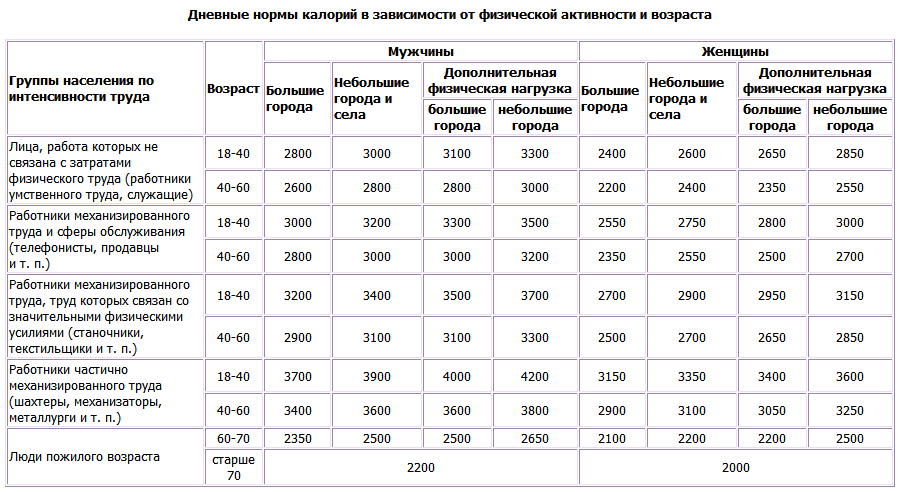 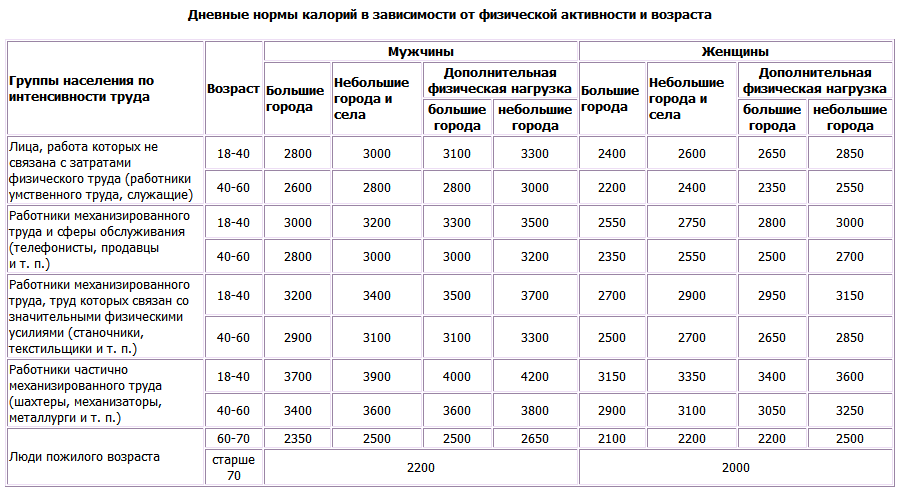 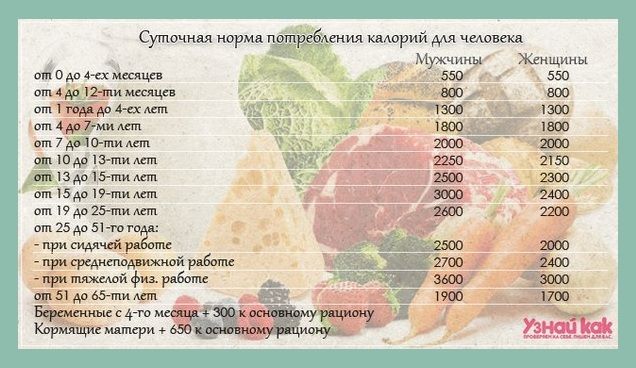        Приложение №3 МенюСПИСОК ИНТЕРНЕТ-РЕСУРСОВРасчетная таблица № 2.https://yandex.ru/images/search?text Как похудеть или набрать вес.http://www.fatsecret.ru/%D0%BA%D0%B0%D0%BB%D0%BE%D1%80%D0% Расчет ккал.https://beregifiguru.ru/Калькуляторы/Расчет-калорийСколько ккал в день нужно употреблять.http://pohudeyka.net/prochee/skolko-nuzhno-upotreblyat-kalorij-v-den.phpсколько раз нужно питаться.http://webcache.googleusercontent.com/search?q=cache:GOGMCYoac4YJ:zozhnik.ru/skolko-raz-v-den-nuzhno-est/+&cd=1&hl=ru&ct=clnk&gl=ruСправка о прожиточном минимуме. https://rg.ru/2012/07/25/chelyabinsk-post200-reg-dok.htmlСколько потребляет ккалСколько должен потреблять ккалПапа 24633600Мама15042400Старший ребенок14362150Младший ребенок10281800Прием пищи/деньПервый прием пищиВторой прием пищиТретий прием пищиПромежуточный (полдник)ПонедельникЦельнозерновой хлеб, сыр, помидоры, огурцы, зеленый чайОтварное мясо, овощи на пару (цветная капуста, зеленая фасоль), отвар шиповникаБрокколи, запеченная с сыром, отварное яйцо, чай с мятойСтакан кефираВторникПростокваша, овощной салат, яблоко. Напиток из цикорияСуп-пюре овощной (без картофеля), запеченное мясо. Негазированная минеральная водаОтварной лосось, коричневый рис. Несладкий морсФруктСредаОмлет на пару или запеченный, зелень, апельсин, чайПаровые тефтели из телятины, тушеная фасоль, овощной салат. Свежевыжатый фруктовый сокТворожная запеканка, несладкое яблоко, овощной сокКефирЧетвергСалат из овощей, тост с творожным сыром, чайЦельнозерновые макароны, овощной салат, компот из сухофруктовКотлеты из рыбы, брокколи на пару, чайЯблокоПятницаОвсянка без сахара, с маслом, яблоком и корицей, фруктовый сокСуп из тыквы с кунжутом, курица запеченная, овощной салат, чайОтварная индейка, тушеная морковь, морсПростокваша, ряженкаСубботаПеченая картошка, фаршированная творогом и зеленью, фруктовый сокЗапеченная рыба с отварным рисом, зеленый салат с помидорами, чайТворог (до 6% жирности, 150 г), несладкие фрукты, чайЯблокоВоскресеньеТост с яйцом, сыром и помидорами, зелень, морсПаровая телятина, запеченный картофель, овощной салат, чайОмлет на пару с зеленой фасолью, несладкие фруктыКефир